 December 2023Letter from the RectorLetter from the RectorLetter from the RectorLetter from the RectorLetter from the RectorWhat sort of memories do you have from Christmas past?  For me, as a child, the excitement certainly started when the Christmas tree, with all its baubles, lights and tinsel, was brought down from the attic.  That was usually around mid-December, and it marked the start of a time when everything was just that little bit different and normal routines were laid aside for a while.  My parents enjoyed some time off work and family members gathered at our house for Christmas dinner.  It was, of course, great to be off school as well!Maybe that was not a very holy view of Christmas, but it does make me think now of one very important aspect of the incarnation (God being born and living with us on earth).  When Jesus came into the world, he came to make a difference.  Whether he truly understood just what an impact he would make we can only guess at, but in the end, he changed things so much that the majority of the world now measures dates and seasons based on the time of his birth.With this in mind, it seems right that the way we mark Christmas should be special, allowing us to depart from our daily routine.  For some that means more partying, but even amongst the rowdiest of parties the name of Christ is uttered without shame or embarrassment (even if it is not obvious to all that he is what ‘Christ-mass’ is all about!).  For others it might mean a trip to the local church to join in with some carols or even come along to an Advent Quiet Service.  Even for those already committed, it means worshipping at different times and with the crib always in view, bringing home that message that God so loved his world that he sent his only son to be born and die for each of us.Christmas should be different, but we must go beyond simply marking it out as a special season.  If Jesus came to make a difference, it is up to us to make sure that we too make a difference in the world. And the world today, more than ever, needs to hear a different message that speaks of peace, mutual respect and hope not anger, division and hopelessness. May the peace of Christ dwell in you this Christmas time and be your inspiration in the coming year; Susan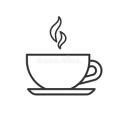 Tuesday 5th December 10am to 11.30am, St Cuthbert’s Church, choir vestryMeet old friends and make some new ones and take the opportunity to have a quiet moment in church.Come and pick up some supplies to help you manage, if you are struggling, no questions asked.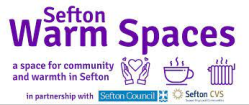 Warm Space, Millenium Centre, St Thomas’ Church every Wednesday in December 12.30- 4pm with A simple warm lunch served from 1-2pm followed by time to simply be.See Glen Gardner for more details.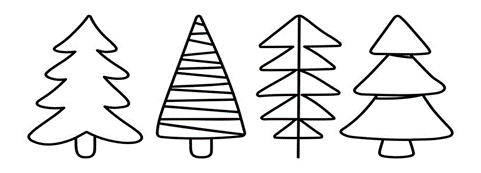 St Cuthbert’s Christmas tree festival.Come and start your Christmas celebrations with a visit to Church - open each weekendSaturdays 11am – 3pm and Sundays 1-3pm except Sunday 10th December 2-3pm.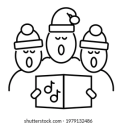 Come and start your festive season with Carol Concert at St Thomas’ Church Wednesday 6th December from 7.30pm with Ormskirk Community Choir.  Donations towards church funds with simple refreshments and a raffle.What sort of memories do you have from Christmas past?  For me, as a child, the excitement certainly started when the Christmas tree, with all its baubles, lights and tinsel, was brought down from the attic.  That was usually around mid-December, and it marked the start of a time when everything was just that little bit different and normal routines were laid aside for a while.  My parents enjoyed some time off work and family members gathered at our house for Christmas dinner.  It was, of course, great to be off school as well!Maybe that was not a very holy view of Christmas, but it does make me think now of one very important aspect of the incarnation (God being born and living with us on earth).  When Jesus came into the world, he came to make a difference.  Whether he truly understood just what an impact he would make we can only guess at, but in the end, he changed things so much that the majority of the world now measures dates and seasons based on the time of his birth.With this in mind, it seems right that the way we mark Christmas should be special, allowing us to depart from our daily routine.  For some that means more partying, but even amongst the rowdiest of parties the name of Christ is uttered without shame or embarrassment (even if it is not obvious to all that he is what ‘Christ-mass’ is all about!).  For others it might mean a trip to the local church to join in with some carols or even come along to an Advent Quiet Service.  Even for those already committed, it means worshipping at different times and with the crib always in view, bringing home that message that God so loved his world that he sent his only son to be born and die for each of us.Christmas should be different, but we must go beyond simply marking it out as a special season.  If Jesus came to make a difference, it is up to us to make sure that we too make a difference in the world. And the world today, more than ever, needs to hear a different message that speaks of peace, mutual respect and hope not anger, division and hopelessness. May the peace of Christ dwell in you this Christmas time and be your inspiration in the coming year; SusanTuesday 5th December 10am to 11.30am, St Cuthbert’s Church, choir vestryMeet old friends and make some new ones and take the opportunity to have a quiet moment in church.Come and pick up some supplies to help you manage, if you are struggling, no questions asked.Warm Space, Millenium Centre, St Thomas’ Church every Wednesday in December 12.30- 4pm with A simple warm lunch served from 1-2pm followed by time to simply be.See Glen Gardner for more details.St Cuthbert’s Christmas tree festival.Come and start your Christmas celebrations with a visit to Church - open each weekendSaturdays 11am – 3pm and Sundays 1-3pm except Sunday 10th December 2-3pm.Come and start your festive season with Carol Concert at St Thomas’ Church Wednesday 6th December from 7.30pm with Ormskirk Community Choir.  Donations towards church funds with simple refreshments and a raffle.What sort of memories do you have from Christmas past?  For me, as a child, the excitement certainly started when the Christmas tree, with all its baubles, lights and tinsel, was brought down from the attic.  That was usually around mid-December, and it marked the start of a time when everything was just that little bit different and normal routines were laid aside for a while.  My parents enjoyed some time off work and family members gathered at our house for Christmas dinner.  It was, of course, great to be off school as well!Maybe that was not a very holy view of Christmas, but it does make me think now of one very important aspect of the incarnation (God being born and living with us on earth).  When Jesus came into the world, he came to make a difference.  Whether he truly understood just what an impact he would make we can only guess at, but in the end, he changed things so much that the majority of the world now measures dates and seasons based on the time of his birth.With this in mind, it seems right that the way we mark Christmas should be special, allowing us to depart from our daily routine.  For some that means more partying, but even amongst the rowdiest of parties the name of Christ is uttered without shame or embarrassment (even if it is not obvious to all that he is what ‘Christ-mass’ is all about!).  For others it might mean a trip to the local church to join in with some carols or even come along to an Advent Quiet Service.  Even for those already committed, it means worshipping at different times and with the crib always in view, bringing home that message that God so loved his world that he sent his only son to be born and die for each of us.Christmas should be different, but we must go beyond simply marking it out as a special season.  If Jesus came to make a difference, it is up to us to make sure that we too make a difference in the world. And the world today, more than ever, needs to hear a different message that speaks of peace, mutual respect and hope not anger, division and hopelessness. May the peace of Christ dwell in you this Christmas time and be your inspiration in the coming year; SusanTuesday 5th December 10am to 11.30am, St Cuthbert’s Church, choir vestryMeet old friends and make some new ones and take the opportunity to have a quiet moment in church.Come and pick up some supplies to help you manage, if you are struggling, no questions asked.Warm Space, Millenium Centre, St Thomas’ Church every Wednesday in December 12.30- 4pm with A simple warm lunch served from 1-2pm followed by time to simply be.See Glen Gardner for more details.St Cuthbert’s Christmas tree festival.Come and start your Christmas celebrations with a visit to Church - open each weekendSaturdays 11am – 3pm and Sundays 1-3pm except Sunday 10th December 2-3pm.Come and start your festive season with Carol Concert at St Thomas’ Church Wednesday 6th December from 7.30pm with Ormskirk Community Choir.  Donations towards church funds with simple refreshments and a raffle.What sort of memories do you have from Christmas past?  For me, as a child, the excitement certainly started when the Christmas tree, with all its baubles, lights and tinsel, was brought down from the attic.  That was usually around mid-December, and it marked the start of a time when everything was just that little bit different and normal routines were laid aside for a while.  My parents enjoyed some time off work and family members gathered at our house for Christmas dinner.  It was, of course, great to be off school as well!Maybe that was not a very holy view of Christmas, but it does make me think now of one very important aspect of the incarnation (God being born and living with us on earth).  When Jesus came into the world, he came to make a difference.  Whether he truly understood just what an impact he would make we can only guess at, but in the end, he changed things so much that the majority of the world now measures dates and seasons based on the time of his birth.With this in mind, it seems right that the way we mark Christmas should be special, allowing us to depart from our daily routine.  For some that means more partying, but even amongst the rowdiest of parties the name of Christ is uttered without shame or embarrassment (even if it is not obvious to all that he is what ‘Christ-mass’ is all about!).  For others it might mean a trip to the local church to join in with some carols or even come along to an Advent Quiet Service.  Even for those already committed, it means worshipping at different times and with the crib always in view, bringing home that message that God so loved his world that he sent his only son to be born and die for each of us.Christmas should be different, but we must go beyond simply marking it out as a special season.  If Jesus came to make a difference, it is up to us to make sure that we too make a difference in the world. And the world today, more than ever, needs to hear a different message that speaks of peace, mutual respect and hope not anger, division and hopelessness. May the peace of Christ dwell in you this Christmas time and be your inspiration in the coming year; SusanTuesday 5th December 10am to 11.30am, St Cuthbert’s Church, choir vestryMeet old friends and make some new ones and take the opportunity to have a quiet moment in church.Come and pick up some supplies to help you manage, if you are struggling, no questions asked.Warm Space, Millenium Centre, St Thomas’ Church every Wednesday in December 12.30- 4pm with A simple warm lunch served from 1-2pm followed by time to simply be.See Glen Gardner for more details.St Cuthbert’s Christmas tree festival.Come and start your Christmas celebrations with a visit to Church - open each weekendSaturdays 11am – 3pm and Sundays 1-3pm except Sunday 10th December 2-3pm.Come and start your festive season with Carol Concert at St Thomas’ Church Wednesday 6th December from 7.30pm with Ormskirk Community Choir.  Donations towards church funds with simple refreshments and a raffle.What sort of memories do you have from Christmas past?  For me, as a child, the excitement certainly started when the Christmas tree, with all its baubles, lights and tinsel, was brought down from the attic.  That was usually around mid-December, and it marked the start of a time when everything was just that little bit different and normal routines were laid aside for a while.  My parents enjoyed some time off work and family members gathered at our house for Christmas dinner.  It was, of course, great to be off school as well!Maybe that was not a very holy view of Christmas, but it does make me think now of one very important aspect of the incarnation (God being born and living with us on earth).  When Jesus came into the world, he came to make a difference.  Whether he truly understood just what an impact he would make we can only guess at, but in the end, he changed things so much that the majority of the world now measures dates and seasons based on the time of his birth.With this in mind, it seems right that the way we mark Christmas should be special, allowing us to depart from our daily routine.  For some that means more partying, but even amongst the rowdiest of parties the name of Christ is uttered without shame or embarrassment (even if it is not obvious to all that he is what ‘Christ-mass’ is all about!).  For others it might mean a trip to the local church to join in with some carols or even come along to an Advent Quiet Service.  Even for those already committed, it means worshipping at different times and with the crib always in view, bringing home that message that God so loved his world that he sent his only son to be born and die for each of us.Christmas should be different, but we must go beyond simply marking it out as a special season.  If Jesus came to make a difference, it is up to us to make sure that we too make a difference in the world. And the world today, more than ever, needs to hear a different message that speaks of peace, mutual respect and hope not anger, division and hopelessness. May the peace of Christ dwell in you this Christmas time and be your inspiration in the coming year; SusanTuesday 5th December 10am to 11.30am, St Cuthbert’s Church, choir vestryMeet old friends and make some new ones and take the opportunity to have a quiet moment in church.Come and pick up some supplies to help you manage, if you are struggling, no questions asked.Warm Space, Millenium Centre, St Thomas’ Church every Wednesday in December 12.30- 4pm with A simple warm lunch served from 1-2pm followed by time to simply be.See Glen Gardner for more details.St Cuthbert’s Christmas tree festival.Come and start your Christmas celebrations with a visit to Church - open each weekendSaturdays 11am – 3pm and Sundays 1-3pm except Sunday 10th December 2-3pm.Come and start your festive season with Carol Concert at St Thomas’ Church Wednesday 6th December from 7.30pm with Ormskirk Community Choir.  Donations towards church funds with simple refreshments and a raffle.Services for DecemberServices for DecemberServices for DecemberServices for DecemberServices for DecemberDateDateTimePlaceServiceSunday 3rd DecemberFirst Sunday of AdventSunday 3rd DecemberFirst Sunday of Advent8.00amSt Thomas’ LydiateSaid BCP Holy CommunionSunday 3rd DecemberFirst Sunday of AdventSunday 3rd DecemberFirst Sunday of Advent9.30amSt Cuthbert’s HalsallBCP Holy Communion  (Church without walls)Sunday 3rd DecemberFirst Sunday of AdventSunday 3rd DecemberFirst Sunday of Advent11amSt Thomas’ LydiateCommon Worship Holy Communion4pm St Thomas’ LydiateChristingleMonday 4th DecemberMonday 4th December7pmSt Thomas’ LydiateAdvent Quiet ServiceTuesday 7th NovemberTuesday 7th November9.15amSt Thomas’ LydiateMorning PrayerWeds 8th NovemberWeds 8th November11am St Thomas’ LydiateSaid CW Holy CommunionThurs 9th NovemberThurs 9th November9.15am1.30pmSt Cuthbert’s HalsallSt Cuthbert’s HalsallMorning Prayer Said Holy Communion with prayers for healingSunday 10th DecemberSecond Sunday of AdventSunday 10th DecemberSecond Sunday of Advent8.00amSt Thomas’ LydiateSaid BCP Holy CommunionSunday 10th DecemberSecond Sunday of AdventSunday 10th DecemberSecond Sunday of Advent9.30amSt Cuthbert’s HalsallCommon Worship Holy CommunionSunday 10th DecemberSecond Sunday of AdventSunday 10th DecemberSecond Sunday of Advent11.00amSt Thomas’ LydiateCommon Worship Holy CommunionMonday 11th DecemberMonday 11th December7pmSt Cuthbert’s HalsallAdvent Quiet ServiceTuesday 12th DecemberTuesday 12th December9.15amSt Thomas’ LydiateMorning PrayerWeds 13th DecemberWeds 13th December11.00amSt Thomas’ LydiateSaid CW Holy CommunionThurs 14th DecemberThurs 14th December9.15am1.30pmSt Cuthbert’s HalsallSt Cuthbert’s HalsallMorning PrayerSaid Holy Communion with prayers for healingSunday 17th DecemberThird Sunday of AdventSunday 17th DecemberThird Sunday of Advent8.00amSt Thomas LydiateSaid BCP Holy CommunionSunday 17th DecemberThird Sunday of AdventSunday 17th DecemberThird Sunday of Advent9.30amSt Cuthberts, HalsallBCP Holy Communion (No Messy Church)Sunday 17th DecemberThird Sunday of AdventSunday 17th DecemberThird Sunday of Advent11am St Thomas’ LydiateAll Age Communion with scratch nativitySunday 17th DecemberThird Sunday of AdventSunday 17th DecemberThird Sunday of Advent4pmSt Cuthbert’s HalsallCarols and mulled wine with Marshside Brass bandSunday 17th DecemberThird Sunday of AdventSunday 17th DecemberThird Sunday of Advent7pmSt Thomas’ LydiateCarol Service for the recently bereavedMonday 18th DecemberMonday 18th December7pmSt Thomas’ LydiateAdvent Quiet ServiceTuesday 19th DecemberTuesday 19th December9.15amSt Thomas’ LydiateMorning PrayerWeds 20th DecemberWeds 20th December11amSt Thomas’ LydiateSaid CW Holy CommunionThurs 21st DecemberThurs 21st December9.15am1.30pmSt Cuthbert’s HalsallSt Cuthbert’s HalsallMorning PrayerSaid Holy Communion with prayers for healingSunday 24th DecemberChristmas EveSunday 24th DecemberChristmas Eve8.00amSt Thomas’ LydiateSaid BCP Holy CommunionSunday 24th DecemberChristmas EveSunday 24th DecemberChristmas Eve9.30amSt Cuthbert’s HalsallCommon Worship Holy CommunionSunday 24th DecemberChristmas EveSunday 24th DecemberChristmas Eve11.00amSt Thomas’ LydiateAll age Eucharist4pmSt Cuthbert’s HalsallChristingle11pmSt Thomas’ LydiateMidnight Eucharist11.30pmSt Cuthbert’s HalsallMidnight EucharistMon 25th DecemberChristmas DayMon 25th DecemberChristmas Day9.00amSt Thomas’ LydiateBCP Holy Communion for ChristmasMon 25th DecemberChristmas DayMon 25th DecemberChristmas Day9.30amSt Cuthbert’s HalsallEucharist for ChristmasMon 25th DecemberChristmas DayMon 25th DecemberChristmas Day11amSt Thomas’ LydiateAll Age Eucharist for ChristmasThurs 28th DecemberThurs 28th December7pmSt Thomas’ LydiateQuiet Service for Holy InnocentsSunday 31st DecemberSunday 31st December8am St Thomas’ LydiateSaid BCP Holy CommunionSunday 31st DecemberSunday 31st December10.30amSt Cuthbert’s HalsallJoint Benefice ServiceAll are welcome, whether you have been a life-long Anglican or are just a little curious.All are welcome, whether you have been a life-long Anglican or are just a little curious.All are welcome, whether you have been a life-long Anglican or are just a little curious.All are welcome, whether you have been a life-long Anglican or are just a little curious.All are welcome, whether you have been a life-long Anglican or are just a little curious.If you wish to make a donation to the Christmas flowers at St Thomas’, please pick up a leaflet at the back of church and hand your donation, with the name of your loved one to be remembered, to one of the church wardens or Anne Holt or Val BlakemoreIf you wish to make a donation to the Christmas flowers at St Thomas’, please pick up a leaflet at the back of church and hand your donation, with the name of your loved one to be remembered, to one of the church wardens or Anne Holt or Val BlakemoreIf you wish to make a donation to the Christmas flowers at St Thomas’, please pick up a leaflet at the back of church and hand your donation, with the name of your loved one to be remembered, to one of the church wardens or Anne Holt or Val BlakemoreIf you wish to make a donation to the Christmas flowers at St Thomas’, please pick up a leaflet at the back of church and hand your donation, with the name of your loved one to be remembered, to one of the church wardens or Anne Holt or Val BlakemoreIf you wish to make a donation to the Christmas flowers at St Thomas’, please pick up a leaflet at the back of church and hand your donation, with the name of your loved one to be remembered, to one of the church wardens or Anne Holt or Val Blakemore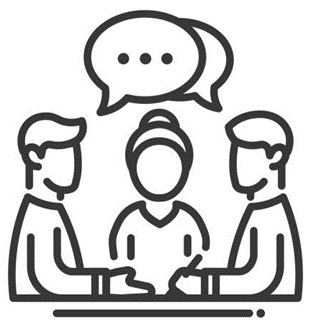 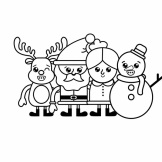 There will be no Christian Chatter in December the next one will be January 23rd 7.30-8.30pm when we look at blessed are those who hunger and thirst for righteousnessParent and Toddler group to launch around 14th January 2024, Millennium Centre, St Thomas’If you have any good quality suitable pre-loved toys please bring them to church on Sat 16th Dec 9.30-11.30amThere will be no Christian Chatter in December the next one will be January 23rd 7.30-8.30pm when we look at blessed are those who hunger and thirst for righteousnessParent and Toddler group to launch around 14th January 2024, Millennium Centre, St Thomas’If you have any good quality suitable pre-loved toys please bring them to church on Sat 16th Dec 9.30-11.30amThere will be no Christian Chatter in December the next one will be January 23rd 7.30-8.30pm when we look at blessed are those who hunger and thirst for righteousnessParent and Toddler group to launch around 14th January 2024, Millennium Centre, St Thomas’If you have any good quality suitable pre-loved toys please bring them to church on Sat 16th Dec 9.30-11.30amThere will be no Christian Chatter in December the next one will be January 23rd 7.30-8.30pm when we look at blessed are those who hunger and thirst for righteousnessParent and Toddler group to launch around 14th January 2024, Millennium Centre, St Thomas’If you have any good quality suitable pre-loved toys please bring them to church on Sat 16th Dec 9.30-11.30am